COŚ OPTYMISTYCZNEGO na nowy tydzień…Dobro, które dajesz, zawsze do Ciebie wraca - dotykający serducha filmikBardzo ważne w tym czasie !!!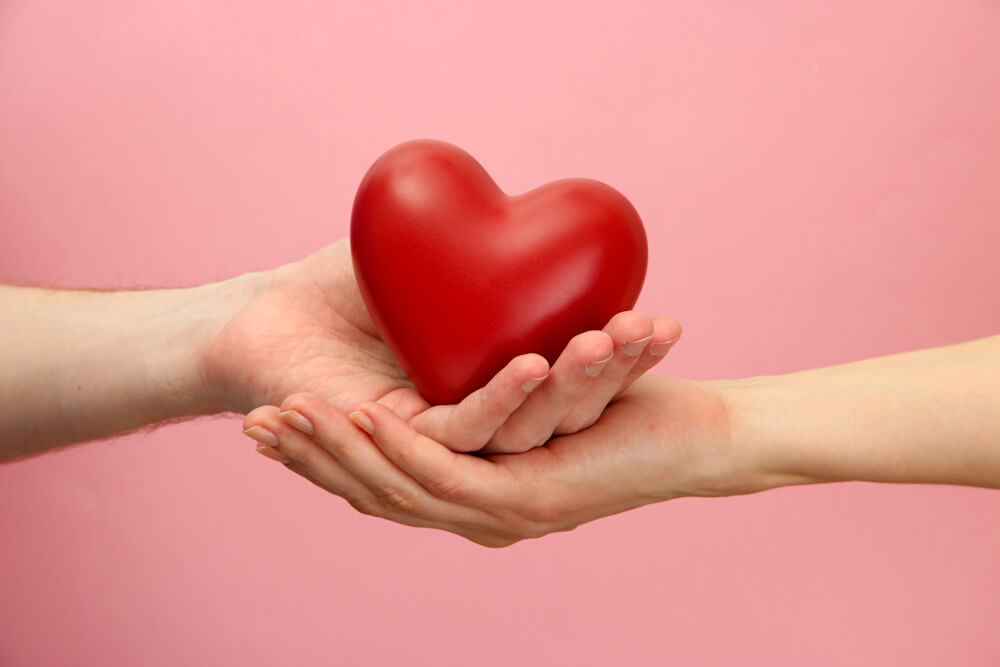 Dobro + uczynność + życzliwość = Twój lepszy nastrój. Obejrzyj !!!https://www.youtube.com/watch?v=astYaZ_Vw68&fbclid=IwAR264rM_ZLYIOGlxFqd73Zi5crAFaiKUSl1_fsAf0AketIVV3-vbIj5SLkg